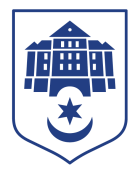 ТЕРНОПІЛЬСЬКА МІСЬКА РАДАПОСТІЙНА КОМІСІЯз питань регулювання земельних відносин та екологіїПротокол засідання комісії №4від 07.07.2022Всього членів комісії: 	(7) Роман Навроцький, Антон Горохівський, Микола Дерецький, Марія Пачковська, Ліна Прокопів, Роман Торожнюк, Денис Фаріончук.Присутні члени комісії: 	(7) Роман Навроцький, Антон Горохівський, Микола Дерецький, Марія Пачковська, Ліна Прокопів, Роман Торожнюк, Денис Фаріончук.Кворум є. Засідання комісії правочинне.На засідання комісії запрошені:Віктор Кібляр – начальник відділу земельних ресурсів;Юлія Чорна – начальник організаційного відділу ради управління організаційно – виконавчої роботи.Головуючий – голова комісії Роман Навроцький.Слухали:	Про затвердження порядку денного засідання комісії, відповідно до листа від 05.07.2022 №16833-Ю.Результати голосування за затвердження порядку денного: За - 7, проти-0, утримались-0.Рішення прийнято.ВИРІШИЛИ:Затвердити порядок денний комісіїПорядок денний засідання:Слухали:	Про здійснення державного контролю за використанням та охороною земельДоповідав:	Віктор КіблярРезультати голосування за проект рішення: За - 7, проти-0, утримались-0. Рішення прийнято.Вирішили:	Рішення комісії №1 додаєтьсяГолова комісії						Роман НАВРОЦЬКИЙ  Секретар комісії						Роман ТОРОЖНЮК№з/пНазва проекту рішення міської радиПро здійснення державного контролю за використанням та охороною земель